SEQUÊNCIA DIDÁTICA – MÚSICA – 07/12 A 11/12 – 5º ANO
Olá galerinha, tudo bem? Espero que sim, estamos se encaminhando para a reta final das atividades. Então preciso que todos me enviem as atividades respondidas para o professor avaliar. Essas próximas semanas vamos continuar trabalhando sobre as notas musicais.

Com atenção, observem as notas nas linhas e nos espaços abaixo e respondam a atividade. Lembrando, a nota que está na primeira linha sempre terá o nome de nota Mi, assim como a nota que está na segunda linha sempre terá o nome de nota Sol. 
Leiam as atividades com atenção, quem realizar a impressão pode colar no caderno. ATIVIDADE 01 - Observe a imagem abaixo e responda o nome de cada uma das notas músicas abaixo que estão em branco, cuidem a localização da bolinha (cabeça) da nota para colocar o nome das notas musicais abaixo. 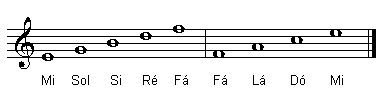 ESCREVA O NOME DAS NOTAS MUSICAIS QUE ESTÃO EM BRANCO DE ACORDO COM A IMAGEM ACIMA. 
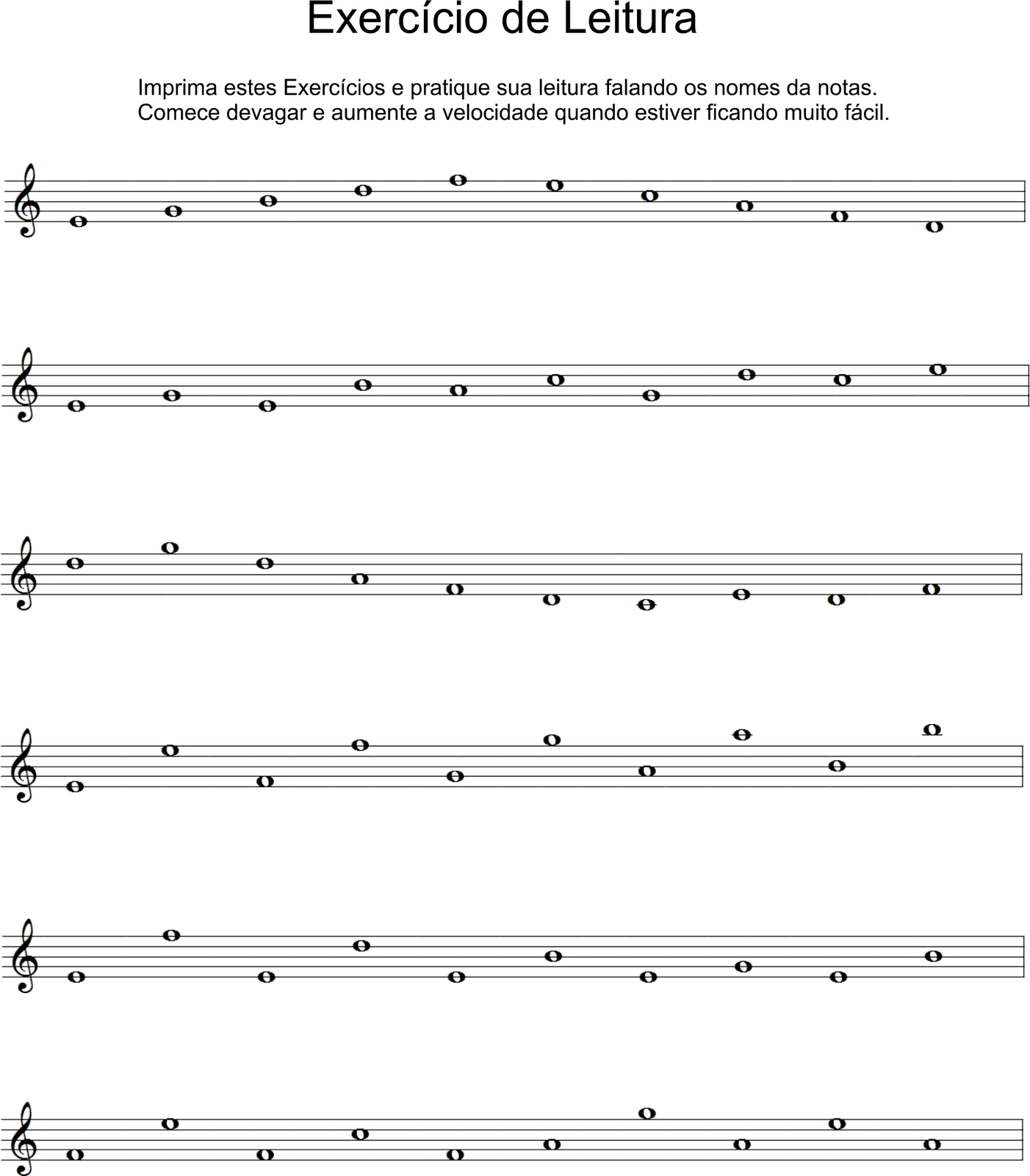 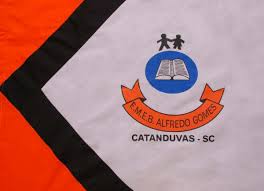 ESCOLA MUNICIPAL DE EDUCAÇÃO BÁSICA ALFREDO GOMES.DIRETORA: IVÂNIA NORA.ASSESSORA PEDAGÓGICA: SIMONE ANDRÉA CARL.ASSESSORA TÉCNICA ADM.: TANIA N. DE ÁVILA.PROFESSOR: PAULO ANDRÉ KLEIN.ALUNO: DISCIPLINA: MÚSICA.CATANDUVAS – SCANO 2020 - TURMA: 5º ANO